Unsere Workshops gehen weiter: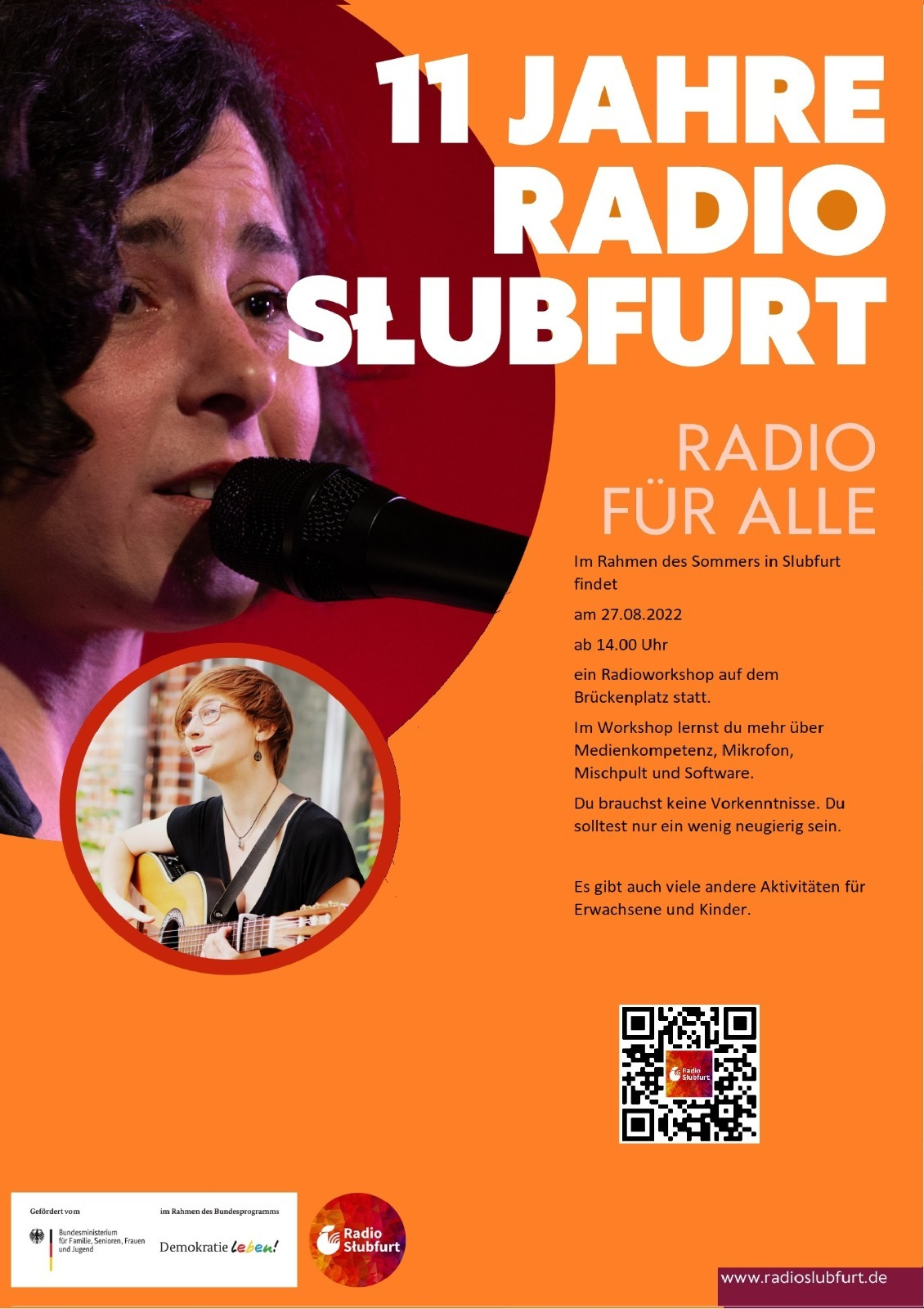 